
Администрация Тысячного сельского поселения Гулькевичского района информирует жителей поселения, что в соответствии с требованиями части 1 статьи 60 Федерального закона от 10 января 2002 года № 7-ФЗ «Об охране окружающей среды» запрещается деятельность, ведущая к сокращению численности растений, занесенных в Красную книгу Российской Федерации и красные книги субъектов Российской Федерации.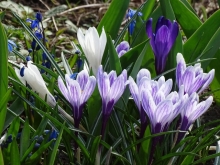 Постановлением главы администрации Краснодарского края от 9 сентября 2005 года № 843 «О ведении Красной книги Краснодарского края и внесении изменений в постановление администрации Краснодарского края от 26 июля 2001 года № 670 «О красной книге Краснодарского края» утверждено Положение о Красной книге Краснодарского края, которое устанавливает порядок создания и ведения Красной книги Краснодарского края, принципы охраны и восстановления занесенных в нее таксонов животных, растений и грибов, обитающих (произрастающих) на территории Краснодарского края.Объекты животного и растительного мира, принадлежащие к таксонам, занесены в Красную книгу Краснодарского края, подлежат особой охране.Изъятие из естественной природной среды объектов животного и растительного мира, принадлежащих к таксонам, занесенным в Красную книгу Краснодарского края и не включенным в Красную книгу Российской Федерации, допускается в исключительных случаях, предусмотренных законодательством Российской Федерации и Краснодарского края.В самой Красной книге Краснодарского края насчитывается порядка 50 редких видов растений, которые имеют малую численность и находящиеся под угрозой исчезновения (находящиеся в угрожаемом состоянии) с весенним периодом цветения. В сезон их произрастания осуществляется их уничтожение, добывание, сбор, приобретение, в результате чего может привести к гибели, сокращению численности либо нарушению среды обитания таких растений (Подснежник Воронова, Подснежник Альпийский, подснежник складчатый, Цикламен косский, Кандык Кавказский, Зимовник Кавказский, Белоцветник летний и др.).Ответственность за уничтожение редких и находящихся под угрозой исчезновения видов животных и растений предусмотрена ст. 8.35 КоАП РФ.Администрация Тысячногосельского поселения Гулькевичского района